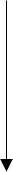 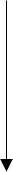 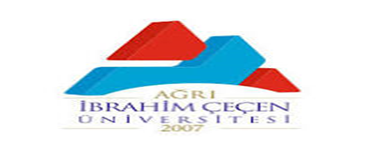 KAYIT DONDURMA İŞ AKIŞIDoküman NoAİÇÜİAŞ - 4KAYIT DONDURMA İŞ AKIŞIYayın Tarihi19/12/2023KAYIT DONDURMA İŞ AKIŞIRevizyon NoKAYIT DONDURMA İŞ AKIŞIRevizyon TarihiÖğrenci İşleri Daire BaşkanlığıKAYIT DONDURMA İŞ AKIŞISayfa No1/1Sorumluİş Akış Adımlarıİlgili DokümanlarÖğrenciBölüm BaşkanlığıAkademik BirimAkademik BirimÖİDB PersoneliÖğrencinin ilgili mevzuatta belirtilen süre içerisinde kayıt dondurma dilekçesi ile BölümBaşkanlığı’na başvurmasıÖğrencinin başvurusu Lisans ve Lisansüstü Kayıt Dondurma Usul ve Esaslarına uygun mu?Evet	HayırKayıt dondurma isteği ile	Başvurununilgili akademik birim	reddedilmesi vetarafından Yönetim	öğrenciye bilgi Kurulu Kararı alınması ve		verilmesikararın ÖİDB’yebildirilmesiÜst yazı ile gönderilen Yönetim Kurulu Kararı ile öğrencinin ÖBS’den kaydının dondurulmasıDilekçeKayıt dondurma gerekçesiLisans ve Lisansüstü Kayıt Dondurma Usul ve EsaslarıYönetim Kurulu KararıResmi Yazı YKK Öğrenci Bilgi SistemiONAYLAYANÖmer YILDIZ